Szabadbattyán Nagyközségi Önkormányzat
Polgármestere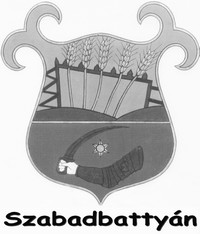 8151 Szabadbattyán, Csíkvár tér 1.Tel: 22/363-052hivatal@szabadbattyan.huMeghívóSzabadbattyán Nagyközségi Önkormányzat
Képviselő-testülete2022. május hó 11-én (szerda) 15:45 órai kezdettel nyilvános, soron kívüli ülést tarta Szabadbattyáni Polgármesteri Hivatalban (8151 Szabadbattyán, Csíkvár tér 1.),
amelyre tisztelettel meghívom.A Képviselő-testületi ülés napirendje:Kérem, hogy a napirendi pontok fontosságára tekintettel a Képviselő-testületi ülésen szíveskedjék megjelenni.Szabadbattyán, 2022. május 9.     Szabó Ildikó s. k.polgármester1.A ”Jövőnk a falu” Alapítvány Szabadbattyán támogatási kérelmeElőterjesztő: Szabó Ildikó polgármesterElőzetesen véleményezi: Pénzügyi, Gazdasági Bizottság